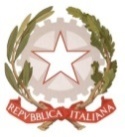 MINISTERO DELL’ ISTRUZIONE, DELL’UNIVERSITA’, DELLA RICERCAUFFICIO SCOLASTICO REGIONALE PER IL LAZIOLICEO SCIENTIFICO STATALE“TALETE”Roma, 22.03.2021Agli Alunni delle classi III, IV e VAi GenitoriP.C. Ai DocentiP.C. Alla DSGA Sig.ra P. LeoniP.C. Al personale ATASito webCIRCOLARE N.213Oggetto: Progetto UNILAB: Scuola, Università, Lavoro per una scelta consapevole - Università degli Studi di Roma Tor VergataLa Facoltà di Economia dell’Università degli Studi di Roma Tor Vergata, con la collaborazione del MIUR, promuove, per l’a.s. 2020/2021, il progetto formativo “UNILAB: Scuola, Università, Lavoro per una scelta consapevole”.L’iniziativa, rivolta agli studenti delle terze, quarte e quinte classi degli Istituti secondari di secondo grado, prevede lo svolgimento di un ciclo di seminari dedicati alle aree più innovative del sapere e del mondo professionale, con la finalità di orientarli verso una scelta universitaria consapevole. Per partecipare ad uno o più incontri, come da calendario allegato, è necessario inviare una e-mail all’indirizzo claudia.careri@liceotalete.it in cui andrà indicato nome, cognome e classe di appartenenza, entro martedì 23 marzo p.v.. È importante specificare a quale/i seminario/i si desidera partecipare, in modo che l’Università possa effettuare l’iscrizione ed inviare il relativo link di collegamento alla piattaforma Microsoft Teams.C’è, inoltre, la possibilità che gli incontri vengano riconosciuti validi come PCTO, esclusivamente previa presentazione di un lavoro in power point da inviare ai docenti referenti dell’iniziativa.Docente Referente per i PCTO     Prof.ssa Claudia Careri                 				                                                                                                                                                                                                         Il Dirigente Scolastico                                                                                                              Prof. Alberto Cataneo                                                                                                                      (Firma autografa sostituita a mezzo stampa                                                                                                                  ai sensi dell’art. 3 comma 2 del d.lgs. n.39/1993)